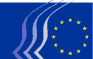 Euroopan talous- ja sosiaalikomiteaBryssel 17. helmikuuta 2017Sisällys:1.	SISÄMARKKINAT	32.	SOSIAALIASIAT / MUUTTOLIIKE	63.	INNOVOINTI JA SÄHKÖINEN VIESTINTÄ	104.	ULKOSUHTEET	15Tammikuun 25. ja 26. päivänä 2017 pidettyyn täysistuntoon osallistuivat työllisyys- ja sosiaaliasioista, osaamisesta ja työvoiman liikkuvuudesta vastaava komission jäsen Marianne Thyssen, Euroopan parlamentin jäsen, Euroopan sosiaalisten oikeuksien pilaria käsittelevän Euroopan parlamentin mietinnön esittelijä Maria João Rodrigues, EU-varoista sekä vuoden 2017 puheenjohtajakaudesta vastaava Maltan parlamentaarinen valtiosihteeri Ian Borg ja talous- ja rahoitusasioista, verotuksesta ja tulliasioista vastaava komission jäsen Pierre Moscovici.Täysistunnossa hyväksyttiin seuraavat lausunnot:SISÄMARKKINATSisämarkkinoihin kohdistuvat uhat ja esteet (oma-aloitteinen lausunto)Esittelijä:	Oliver Röpke (työntekijät – AT)Viiteasiakirja:	EESC-2016-01244-00-00-AC-TRASisämarkkinat ovat merkittävä saavutus ja keskeinen osa Euroopan yhdentymisprosessia. Niiden on määrä muodostaa Euroopan vaurauden kulmakivi. Molemmat ovat kuitenkin – osittain lyhytnäköisten kansallisten intressien vuoksi – joutuneet yhä enemmän paineen alaisiksi, ja merkittävä osa väestöstä asettaa ne lisääntyvässä määrin kyseenalaisiksi, osittain Euroopan kansalaisten todellisen huolen vuoksi.ETSK on huolissaan siitä, että finanssikriisistä lähtien EU:n sisämarkkinat ovat tuskin lainkaan kasvaneet. Tämän vuoksi tarvitaan aktiivisia toimia, jotta Eurooppaa ohjataan jälleen kohti Eurooppa 2020 -strategian poliittisia tavoitteita.ETSKkorostaa rajatylittävän liikkuvuuden merkitystä yrityksille ja työntekijöille sekä tarvetta torjua jatkuvia epäreiluja ja laittomia käytäntöjä rajatylittävässä palvelutarjonnassa ja varmistaa oikeudenmukainen kilpailu myös yritysten eduksi.kehottaa pyrkimään parempaan tasapainoon markkinavapauksien ja primaarilainsäädännön perusluonteisten sosiaalisten oikeuksien välillä.on tyytyväinen pyrkimyksiin kontrolloida EU:n lainsäädännön tehokkuutta. Yhdenmukaistetun lainsäädännön tarpeellisuus tulisikin tutkia etenkin pk-yritysten intressien mukaisesti.korostaa näkemystään, että digitaalisten sisämarkkinoiden tulisi valtavien kasvumahdollisuuksiensa vuoksi olla poliittinen painopiste. On pikaisesti tutkittava nykyisiä oikeudellisia epävarmuustekijöitä työllisyyden, talouden ja kuluttaja-asioiden aloilla ja poistettava ne.kehottaa toteuttamaan selkeän säädöskehyksen sisämarkkinoilla olevia talouden uusia muotoja ja uusia liiketoimintamalleja varten, mukaan luettuina jakamistalouden eri muodot, sekä poistamaan sääntelyn puutteita.vahvistaa kantansa, että sääntelyn puutteet veropolitiikassa johtavat epärehtiin kilpailuun sisämarkkinoilla.katsoo, että yleishyödyllisillä palveluilla on keskeinen rooli sosiaalisessa markkinataloudessa ja että ne ovat erittäin merkittäviä suurelle yleisölle. Niillä on paikkansa EU:n yhteisessä arvopohjassa, ja niiden avulla edistetään osaltaan sosiaalista ja alueellista yhteenkuuluvuutta. Tämä rooli on otettava huomioon osana "periaatteita ja ehtoja", jotka EU voi asettaa kyseisille palveluille.kehottaa laatimaan julkisten hankintojen yhteydessä toimia, jotta voidaan torjua vilpillisiä käytänteitä, jotka painavat tarjoukset kohtuullisen tason alapuolelle, eivät aina vastaa asianomaisten kansallisten säädösten ja käytänteiden mukaisia vähimmäispalkkasäännöksiä ja ovat usein syynä kustannusarvion huomattaviin ylityksiin. Tavoitteena on oltava parhaan tarjouksen periaatteen noudattaminen edullisimman tarjouksen periaatteen sijaan.Yhteyshenkilö:	Jean-Pierre Faure			(P. +32 25469615 – sähköposti: jean-pierre.faure@eesc.europa.eu)Tekijänoikeuksia koskeva säädöspakettiEsittelijä:	Juan Mendoza Castro (työntekijät – ES)Viiteasiakirja:	COM(2016) 593 final – 2016/0280 (COD)COM(2016) 594 final – 2016/0284 (COD)COM(2016) 596 final – 2016/0278 (COD)EESC-2016-05382-00-00-AC-TRAETSKon tyytyväinen säädöspakettiin, jonka tarkoituksena on mukauttaa tekijänoikeudet digitaalitalouden vaatimuksiin.korostaa, että sääntelyn avulla on luotava tasapaino kaikkien osapuolten oikeuksien välille välttäen byrokratiaa ja tarpeettomia vaatimuksia.korostaa, että EU:n on tärkeää ja tarpeellista ratifioida nopeasti Marrakeshin sopimus, jossa määrätään tekijänoikeuksista, kun on kyse sokeista henkilöistä.esittää ehdotuksiin eräitä muutoksia, jotka koskevat esimerkiksi tekstin- ja tiedonlouhintaa tai kappaleiden tekoa teoksista kulttuuriperinnön säilyttämiseksi, jotta tekijänoikeudet voidaan mukauttaa paremmin ajan vaatimuksiin.viittaa Euroopan unionin tuomioistuimen tuomioon, jonka mukaan digitaalisten kirjojen lainaaminen voidaan tietyissä olosuhteissa rinnastaa perinteisten kirjojen lainaamiseen.katsoo, että ns. panoraamapoikkeus on aiheellista yhdenmukaistaa unionin säännösten avulla.kannattaa kustantajia koskevaa uutta yksinomaista lähioikeutta, jonka ansiosta kustantaja voi 20 vuoden ajan valtuuttaa tai kieltää lehtijulkaisujensa digitaalisen käytön.on tyytyväinen siihen, että tekijöillä on oikeus saada oikeudenmukainen korvaus luomistyöstä, päästä osallisiksi teostensa kaupallisesta menestyksestä sekä nauttia teosten korkeatasoisesta suojelusta ja rahoituksesta.Yhteyshenkilö:	Claudia Drewes-Wran	(P. +32 25468067 – sähköposti: claudia.drewes-wran@eesc.europa.eu)Ilmailun turvatarkastuslaitteetEsittelijä:	Stefan Back (työnantajat – SE)Viiteasiakirja:	COM(2016) 491 final – 2016/0236 (COD)EESC-2016-05432-00-01-AC-TRAETSKsuhtautuu myönteisesti komission ehdotukseen, joka on ensimmäinen askel toimintasuunnitelman toteuttamisessa.pitää valitettavana, ettäehdotuksella ei luoda EU:n laajuista hyväksyntäviranomaista integroituine tutkimuslaitoksineen, sillä tämä olisi mahdollistanut optimaalisen tehokkuuden ja kustannusten alenemisen.ehdotuksessa ei ole otettu huomioon mahdollisuutta määrätä kansallisella tasolla kyseisen asetuksen mukaista perustasoa tiukempia vaatimuksia.EU:n toiminnasta tehdyssä sopimuksessa (SEUT) ei sallita erityisiä kansallisia toimenpiteitä keskeisten kansallisten etujen suojelemiseksi terroriteoilta samaan tapaan kuin SEUT-sopimuksen 346 artiklassa tai julkisista hankinnoista annetun direktiivin 2014/24 15 artiklassa.ei ole pohdittu mahdollisuutta sisällyttää ehdotukseen eri kansallisten hyväksyntäviranomaisten välistä tietojenvaihto- ja koordinointijärjestelmää.suhtautuu periaatteessa myönteisesti ehdotukseen, jonka mukaan EU:n olisi pyrittävä ECAC:n täysjäseneksi.epäilee nykymuotoisen ehdotuksen lisäarvoa ja kehottaa näin ollen komissiota harkitsemaan uudelleen ehdotuksen sisältöä ottaakseen huomioon tässä lausunnossa esitetyt huomiot.Yhteyshenkilö:	Claudia Drewes-Wran	(P. +32 25468067 – sähköposti: claudia.drewes-wran@eesc.europa.eu)SOSIAALIASIAT / MUUTTOLIIKEEuroopan sosiaalisten oikeuksien pilariEsittelijä:	Jacek Krawczyk (työnantajat – PL)	Gabriele Bischoff (työntekijät – DE)	Luca Jahier (muut eturyhmät – IT)Viiteasiakirja:	EESC-2016-01902-00-01-AS-TRA Keskeiset kohdat:ETSKsuhtautuu myönteisesti komission aloitteeseen käynnistää julkinen kuuleminen Euroopan sosiaalisten oikeuksien pilarista mutta korostaa tarvetta kunnioittaa täysimääräisesti toimivallanjakoa ja toissijaisuusperiaatetta.pyytää täsmentämään pilarin soveltamisalaa ja sisältöä ja korostaa, että kansalaisyhteiskunta ja työmarkkinaosapuolet olisi osallistettava asianmukaisesti pilaria koskeviin keskusteluihin.katsoo, että sosiaalisia oikeuksia tulisi soveltaa kaikissa jäsenvaltioissa, vaikkakin erityiset välineet/mekanismit saattavat olla tarpeen euroalueella.korostaa talous- ja sosiaalipolitiikan keskinäistä riippuvuutta ja toteaa, että Euroopan taloudellinen ja sosiaalinen malli perustuu yhteiseen käsitykseen työllisyyden, sosiaalisen edistyksen ja tuottavuuden lisäämisen tärkeydestä.katsoo, että pilarilla tulisi edistää EU:n olemassa olevaa sosiaalista säännöstöä ja sen täysimääräistä ja asianmukaista täytäntöönpanoa, ja on sitä mieltä, että pilarin täytäntöönpanon ja seurannan tärkeimmiksi välineiksi olisi otettava EU-ohjausjakso ja kansalliset uudistusohjelmat – joita sovelletaan yhtä lailla euroalueen ulkopuolisiin maihin. Komitea mainitsee myös vertailuarvojen kehittämisen/suunnittelun.on vakuuttunut siitä, että työn tulevaisuuden tulisi olla sosiaalisesta pilarista käytävien keskustelujen keskeisenä painopisteenä.korostaa työmarkkinaosapuolten vuoropuhelun ja kollektiivisten neuvottelujen sekä kansalaisvuoropuhelun roolia.toistaa näkemyksensä, että kestäväpohjaiset, tehokkaat ja tulokselliset sosiaalisen hyvinvoinnin järjestelmät ovat keskeisen tärkeitä kaikille yhteiskunnille EU:ssa.pitää ehdottoman välttämättömänä vakavan keskustelun käymistä vankkaperustaisen rakenteen luomisesta talous- ja rahaliitolle. Tämä edellyttää yhteisymmärrystä taloudellisista ja sosiaalisista tavoitteista sekä yhteisesti sovittua hallintotapaa.Yhteyshenkilö:	Johannes Kind	(P. +32 25469111 – sähköposti: johannes.kind@eesc.europa.eu)EU:n uudelleensijoittamiskehyksen käyttöönottoEsittelijä:	Christian Moos (muut eturyhmät – DE)Viiteasiakirja:	EESC-2016-05234-00-00-AC-TRAKeskeiset kohdat:ETSKkannattaa todellista yhteistä turvapaikkapolitiikkaa, jossa noudatetaan eurooppalaisia arvoja. Komitea suhtautuu myönteisesti unionin uudelleensijoittamiskehyksen luomiseen.kehottaa unionia ottamaan enemmän vastuuta kansainvälistä suojelua tarvitsevista.korostaa vaatimustaan rakentaa tehokkaita kotouttamisjärjestelmiä jäsenvaltioissa.kehottaa keskittymään uudelleensijoittamista koskevissa yhteisissä kriteereissä asianomaisten ihmisten suojelun tarpeeseen eikä kolmannen maan tehokkaaseen yhteistyöhön turvapaikka-asioissa. Kriteerien on myös oltava syrjimättömiä.pitää asianomaisten kolmansien maiden ja alueiden epävarman ja epävakaan tilanteen vuoksi "ensimmäisen turvapaikkamaan" ja "turvallisen kolmannen maan" käsitteiden käyttöä kyseenalaisena. Komitean arvion mukaan EU:n ja Turkin julkilausuma on nykytilanteessa äärettömän tärkeä. On sekä EU:n että Turkin edun mukaista, että ihmisoikeustilannetta seurataan sen täytäntöönpanossa.vaatii uudelleensijoittamisohjelman irrottamista kumppanuussopimuksista, joilla kolmansia maita kannustetaan pakenemisen torjuntaan, sillä tähän sisältyy vaara kansainvälisen oikeuden noudattamatta jättämisestä ja perusoikeuksien rikkomisesta. Komitea korostaa, että kolmansien maiden kanssa solmittujen kumppanuuksien puitteissa toteutettujen toimenpiteiden tai yleensäkin kehitysavun ehdoksi ei saa asettaa palauttamis- tai vastaavia yhteistyösopimuksia kolmansien maiden kanssa.vaatii UNHCR:lle ratkaisevaa roolia uudelleensijoitettavien kolmansien maiden kansalaisten tai kansalaisuudettomien henkilöiden tunnistamisessa ja vastustaa kolmansien maiden erityisoikeuksia maasta lähtevien henkilöiden valinnassa.pitää Geneven yleissopimuksen mukaisesti kyseenalaisena niiden henkilöiden varauksetonta poissulkemista, jotka ovat uudelleensijoittamista edeltäneiden viiden vuoden aikana oleskelleet jäsenvaltioiden alueella taikka tulleet tai pyrkineet alueelle sääntöjenvastaisesti. Sama koskee henkilöitä, joiden uudelleensijoittamisesta jäsenvaltiot ovat kieltäytyneet uudelleensijoittamista edeltävien viiden vuoden aikana, vaikka maahanpääsykriteerit heidän kohdallaan täyttyvät.korostaa, että oikeutta turvapaikkaan ei saa rajoittaa uudelleensijoittamisilla.kannattaa kunnianhimoisia tavoitteita uudelleensijoitettavien henkilöiden vuosittaisen määrän asettamisessa ja suosittaa, että korkean tason komitean päättämä lukumäärä määritellään vähimmäismääräksi.odottaa pääsevänsä osallistumaan perustettavan korkean tason uudelleensijoittamiskomitean työhön.suosittaa UNHCR:n pysyvää osallistumista korkean tason uudelleensijoittamiskomitean työhön. Komission ehdotuksessa jää yleisesti epäselväksi, miten ja millä menettelyillä UNHCR tai jäsenvaltiot yksilöivät kansainvälistä suojelua tarvitsevat sekä mikä rooli EU:n turvapaikkavirastolla tulee olemaan tässä menettelyssä.kannattaa kanadalaisen Private Sponsorship Program -ohjelman tapaisten vaihtoehtoisten vastaanotto- ja rahoitusohjelmien harkitsemista. EU:n uudelleensijoittamiskehys voi hyötyä yleisesti kolmen osapuolen lähestymistavan – jossa mukaan otetaan jäsenvaltiot, UNHCR ja yksityiset/kansalaisyhteiskunnan toimijat – virallistamisesta.Yhteyshenkilö:	Raluca Radescu(P. +32 25469083 – sähköposti: raluca.radescu@eesc.europa.eu)Avioliittoa ja vanhempainvastuuta koskevat asiat / kansainväliset lapsikaappaukset – Bryssel IIa -asetusEsittelijä:	Christian Bäumler (työntekijät – DE)Viiteasiakirja:	EESC-2016-05280-00-00-AC-TRAKeskeiset kohdat:ETSKsuhtautuu myönteisesti kaapatun lapsen palauttamismenettelyn tehostamiseksi ehdotettuihin muutoksiin. ETSK:n mielestä tähän voisi sisältyä myös yhteisten vähimmäisvaatimusten ja yhdenmukaisen täytäntöönpanomenettelyn hyväksyminen. Keskusviranomaisten yhteistyötä rajatylittävissä menettelyissä on välttämättä parannettava, sillä se on lapsen edun mukaista.pitää tervetulleena, että jäsenvaltiot velvoitetaan keskittämään toimivalta rajoitetulle määrälle tuomioistuimia, että ehdotuksessa asetetaan määräaikoja ja että palauttamismenettelyn muutoksenhakumahdollisuuksien määrä rajoitetaan yhteen. Komitea kannattaa ajatusta, jonka mukaan päätöksen antanut tuomioistuin voi julistaa päätöksen väliaikaisesti täytäntöönpanokelpoiseksi, vaikka kansallisessa lainsäädännössä ei säädettäisi tästä mahdollisuudesta, ja ehdottaa, että jokaisella lapsella, joka kykenee muodostamaan omat näkemyksensä, on oikeus tulla kuulluksi. Vähimmäisstandardit voisivat auttaa välttämään toisessa EU-maassa annettujen päätösten tunnustamisesta ja täytäntöönpanosta tai täytäntöönpanokelpoiseksi julistamisesta kieltäytymistä.kannattaa eksekvatuurimenettelystä luopumista kaikkien vanhempainvastuusta annettujen päätösten kohdalla ja myös alkuperäisten asiakirjojen ja osapuolten välillä tehtyjen sopimusten kohdalla, mutta pitää tarpeellisena säilyttää suojamekanismeja. ETSK pitää asianmukaisena, että pyynnön vastaanottaneen jäsenvaltion tuomioistuin voi määrätä vaaditut kiireelliset turvaamistoimenpiteet. Komitea ehdottaa lisäksi luonnoksen muuttamista siten, että lapsi tulisi mahdollisuuksien mukaan sijoittaa mieluummin sijaisperheeseen kuin hoitolaitokseen, johon sijoittamista tulisi välttää.ETSK suosittaa maksuttomien neuvontapisteiden perustamista vanhemmille, jotka ovat kotoisin toisesta maasta kuin se, missä lapsi parhaillaan oleskelee. ETSK näkee sääntelytarvetta niissä tapauksissa, joissa toinen vanhemmista ei ole kotoisin Euroopan unionista.ETSK:n mielestä on selvennettävä Bryssel IIa -asetuksen soveltamisalaa. Vaikka lähdettäisiinkin "kansallisesta" avioliittokäsityksestä, jäsenvaltioiden on otettava huomioon EU:n perusoikeuskirjan 21 artikla, joka kieltää sukupuolisen suuntautumisen perusteella tapahtuvan syrjinnän. ETSK ehdottaa, että 21 artiklan noudattaminen nostetaan esiin asetuksen johdanto-osassa.Yhteyshenkilö:	June Bédaton(P. +32 25468134 – sähköposti: june.bedaton@eesc.europa.eu)INNOVOINTI JA SÄHKÖINEN VIESTINTÄHorisontti 2020 (arviointi)Esittelijä:	Gonçalo Lobo Xavier (työnantajat – PT)Viiteasiakirja:	Tiedonanto	EESC-2016-5513-00-01-RI-TRAKomission pyynnöstä laaditun tiedonannon tarkoituksena on antaa panos komission tekemään väliarviointiin, joka koskee Horisontti 2020 -puiteohjelmaa ja siihen sisältyvää erityisohjelmaa "Tiede yhteiskunnassa ja yhteiskuntaa varten".ETSK:n suositukset perustuvat kansalaisyhteiskunnan edustajien näkemyksiin, jotka komitean jäsenet ovat keränneet verkkokyselyn ja lukuisten tiedonhankintamatkojen avulla.Yhteyshenkilö:	Luís Lobo(P. +32 25469717 – sähköposti: luis.lobo@eesc.europa.eu)Eurooppalainen gigabittiyhteiskuntaEsittelijä:	Ulrich Samm (työnantajat – DE)Viiteasiakirja:	COM(2016) 587 finalEESC-2016-05303-00-00-AC-TRAKeskeiset kohdat:ETSK pitää lausunnossaan tervetulleena komission tiedonantoa ja siihen liittyviä aloitteita, jotka koskevat eurooppalaisen sähköisen viestinnän säännöstöä, Euroopan sähköisen viestinnän sääntelyviranomaisten yhteistyöelintä (BEREC), 5G-toimintasuunnitelmaa sekä tukijärjestelmää viranomaisille, jotka haluavat tarjota maksuttomia Wi-Fi-yhteyksiä (WiFi4EU). ETSK esittää kuitenkin lukuisia huomioita tarkoituksena kehittää komission alustavaa ehdotusta.Ensinnäkin ETSK toteaa, että verkkojen tarjonnan hajanaisuuden vuoksi tarvitaan sisämarkkinoiden uudenaikaistamista ja tukemista.Lisäksi ETSK toteaa, että vuodeksi 2025 asetetut strategiset tavoitteet riippuvat kansallisen tason (yksityisestä ja julkisesta) rahoituksesta, ja pitää tervetulleena, että perustetaan EU:n laajuinen laajakaistaa käsittelevien virastojen verkosto sekä otetaan käyttöön voucher-järjestelmä, jolla pyritään vähentämään hallintokustannuksia ja -rasitteita erityisesti pienten yhteisöjen ja pk-yritysten kannalta.ETSK panee tyytyväisenä merkille, että Euroopan rakenne- ja investointirahastot (ERI-rahastot) tarjoavat huomattavaa rahoitusta huippunopeille laajakaistaverkoille, ja suosittaa myös Euroopan strategisten investointien rahaston roolin vahvistamista ottamalla käyttöön alakohtainen korvamerkintä huippunopeille laajakaistaverkoille.ETSK katsoo, että gigabittitalouteen siirtymisen taloudelliset ja sosiaaliset edut voidaan saavuttaa vain, jos Eurooppa kykenee varmistamaan erittäin suuren kapasiteetin verkkojen laajamittaisen käyttöönoton ja käytön sekä maaseutu- että kaupunkialueilla ja yhteiskunnassa yleisesti. Näin ollen tarvitaan julkisia investointeja syrjäisten alueiden kattamiseksi ja palveluiden saatavuuden takaamiseksi heikommassa asemassa oleville ihmisille.ETSK panee tyytyväisenä merkille WIFI4EU-aloitteen, joka koskee julkisilla paikoilla tarjottavaa, kaikille kansalaisille ilmaista yhteyttä. ETSK suosittaa kuitenkin sähköisestä tunnistamisesta ja sähköisiin transaktioihin liittyvistä luottamuspalveluista sisämarkkinoilla annetun eIDAS-asetuksen noudattamista. Se tarjoaa takeet tietosuojasta ja yleisestä turvallisuudesta.Yhteyshenkilö:	Cédric Cabanne(P. +32 25469355 – sähköposti: Cedric.Cabanne@eesc.europa.eu)Eurooppalainen sähköisen viestinnän säännöstöEsittelijä:	Jorge Pegado Liz (muut eturyhmät – PT)Viiteasiakirja:	COM(2016) 590 finalEESC-2016-05296-00-00-AC-TRAETSK suhtautuu myönteisesti eurooppalaista sähköisen viestinnän säännöstöä koskevan komission ehdotuksen yleiseen sisältöön, sen ajoitukseen, aihetta koskevaan lähentymistapaan sekä siihen, miten neljä voimassa olevaa direktiiviä (puitedirektiivi, valtuutusdirektiivi, käyttöoikeusdirektiivi ja yleispalveludirektiivi) on kodifioitu ja laadittu horisontaalisesti uudelleen yhdistämällä ne yhdeksi ainoaksi direktiiviksi säännösten toimivuutta koskevan tavoitteen (REFIT) mukaisesti.ETSK kannattaa ehdotuksen yleistavoitteita eli entistä parempien internetyhteyksien varmistamista kaikille kansalaisille ja yrityksille.ETSK pitää kuitenkin valitettavana päätöstä olla ottamatta ehdotuksessa huomioon tietosuojadirektiiviä.Komitea pitää niin ikään valitettavana, että komissio on päättänyt valita oikeudelliseksi muodoksi direktiivin asetuksen sijaan. Asetus olisi ollut sellaisenaan sovellettava, ja siinä olisi säädetty kuluttajansuojan korkeammasta tasosta ja edistetty näin sisämarkkinoiden pidemmälle menevää yhdentymistä.Ehdotetun järjestelmän merkittäviä, ETSK:n kannattamia näkökohtia ovat erityisesti seuraavat:huomion kiinnittäminen "vammaisten käyttäjien" mahdollisuuteen käyttää palveluita sekä tarve määritellä paremmin "loppukäyttäjien oikeudet"oikeudellisen kehyksen selkeyttämisen ja tulkinnan kannalta keskeisen uusien käsitteiden ja määritelmien muotoilemisen merkityksellisyysmarkkina-analyysimenettelyjen muuttaminen ja parhaiden käytäntöjen kokoaminen yhteentaajuuksien yhteiskäytön helpottaminen 5G-verkoissa ja loppukäyttäjien langattomiin verkkoihin pääsyn edistäminen, taajuuksien yhteiskäyttökansallisten sääntelyviranomaisten ja muiden alan toimivaltaisten viranomaisten riippumattomuuden lujittaminen.ETSK suhtautuu sitä vastoin suurin varauksin ja perustelluin epäilyksin seuraaviin seikkoihin:tietyt "yleispalvelussa" käyttöön otetut innovaatiot, joiden avulla todellisuudessa korvataan palvelut ja jopa poistetaan soveltamisalasta joukko velvoitteita, kuten puhelinkioskit, kattavat puhelinluettelot ja numerotiedustelupalvelut, mikä tekee ehdotuksella tavoitellusta tuloksesta tyhjäntarkoituksenmukaisen laajakaistan määritelmänojautuminen sosiaaliapuun tai sosiaaliturvaan, mikä poistaa palvelujen tarjoajilta tällaiset velvoitteetenimmäistason yhdenmukaistamisen nimenomainen valinta loppukäyttäjien oikeuksia varten ja suojelun alhainen tasotiettyjen sääntelyvelvoitteiden poistaminen tai aiempien oikeuksien tai takeiden supistaminen sillä perusteettomalla verukkeella, etteivät ne enää ole tarpeen tai että ne kuuluvat yleisen kuluttajaoikeuden piiriintiettyjen, käyttäjien kanssa tehdyissä sopimuksissa kohtuuttomiksi väitettyjen käytäntöjen puutteellinen sääntelyse, että ehdotus ei vastaa neuvoston ilmaisemaan toiveeseen sähköisten viestintäpalvelujen käyttäjien oikeuksia koskevasta eurooppalaisesta säännöstöstä.Yhteyshenkilö:	Cédric Cabanne(P. +32 25469355 – sähköposti: Cedric.Cabanne@eesc.europa.eu)Euroopan sähköisen viestinnän sääntelyviranomaisten yhteistyöelin (BEREC)Esittelijä:	Jorge Pegado Liz (muut eturyhmät – PT)Viiteasiakirja:	COM(2016) 591 final – 2016/0286 (COD)EESC-2016-05211-00-00-AC-TRAKeskeiset kohdat:ETSK kannattaa komission ehdotuksen taustalla olevaa aikomusta vahvistaa Euroopan sähköisen viestinnän sääntelyviranomaisten yhteistyöelimen (BEREC) tehtäviä, toimivaltaa ja valtuuksia.Komitean mielestä on kuitenkin valitettavaa, että komissio pitää parempana pitäytyä yhteistyöelimen osalta pelkässä, vaikkakin tehostetussa, yhteistyössä ja koordinoinnissa. ETSK on vakuuttunut, että BERECin muuntaminen todelliseksi sääntelyviranomaiseksi tarjoaa mahdollisuuden ennakoivaan lähestymistapaan ja takaa uusien tietopalvelujen asianmukaisen sääntelyn EU:n laajuisella tai maailmanlaajuisella tasolla. Tällä hetkellä nämä palvelut ovat pitkälti sääntelemättömiä tai epäselvän sääntelyn alaisia (M2M, avoimen internetin kautta tapahtuva jakelu eli OTT sekä muut unionille erittäin tärkeät osa-alueet, kuten verkkovierailut tai valtioiden rajat ylittävät markkinat). Se voisi varmistaa myös sitovat yleiseurooppalaiset taajuuksien jakomenettelyt tietyillä taajuusalueilla.Lisäksi valituslautakunnan kokoonpano, organisaatio ja toiminta ovat erityisesti seikkoja, joita olisi tarkasteltava ja harkittava tarkkaan, jotta voitaisiin varmistaa, että valituslautakunta on kaikissa tilanteissa todella riippumaton ja puolueeton ja että sillä on asianmukaiset resurssit erityisesti silloin, kun kyseessä ovat rajat ylittäviin kiistoihin liittyvät päätökset.Yhteyshenkilö:	Luca Giuffrida(P. +32 25469212 – sähköposti: LucaVenerando.Giuffrida@eesc.europa.eu)Paikallisyhteisöjen internetyhteydetEsittelijä:	Emilio Fatovic (työntekijät – IT)Viiteasiakirja:	COM(2016) 589 finalEESC-2016-05185-00-00-AC-TRAKeskeiset kohdat:ETSK on tyytyväinen komission Wifi4EU-aloitteeseen, jonka tarkoituksena on varmistaa maksuton pääsy internetiin julkisissa tiloissa kaikkialla Euroopassa ja joka hyödyttää etenkin heikoimmassa asemassa olevia yhteiskuntaryhmiä ja luo talouskasvua etenkin julkisten palvelujen, terveydenhuollon, kaupan ja matkailun aloilla. ETSK ehdottaa yhden digitaalisen henkilöllisyyden soveltamista Wifi4EU-aloitteen puitteissa, sillä tällä olisi merkittäviä vaikutuksia myös vahvistettaessa tunnetta Euroopan kansalaisuudesta.Kun otetaan huomioon, että digitaaliteknologian nopean kehityksen vuoksi kaikki asennettu teknologia uhkaa vanheta lyhyessä ajassa, ETSK kehottaa ottamaan käyttöön maksuttoman ja laadukkaan WiFi-yhteyden, jonka nopeus on vähintään 100 Mb/s, sekä määrittelemään teknologisten tavoitteiden ohella myös sosiaalisen kehityksen tavoitteet, jotta Wifi4EU-aloitteesta tulee dynaamisempi, kestävämpi ja joustavampi.Komitea pitää kuitenkin 120 miljoonan euron budjettia täysin riittämättömänä ja kehottaa lisäämään aloitteeseen varattuja määrärahoja tuntuvasti siten, että julkiset aloitteet integroidaan julkisen ja yksityisen sektorin kumppanuuksiin. Komitea kehottaa komissiota kuitenkin säätämään palvelun tarjoamisen vähimmäisajaksi kolme vuotta sillä uhalla, että saadut varat on muutoin palautettava. ETSK:n mielestä varojen jakamista varten määritellyt kriteerit (ensin tullutta palvellaan ensin ja maantieteellinen kriteeri) ovat epäselkeät ja ristiriitaiset. Se suosittaakin, että asianomaisten valtioiden väestö ja maantieteellinen koko otetaan huomioon, jotta kaikki alueet voivat hyödyntää varoja tasapuolisesti.Yhteyshenkilö:	Maja Radman	(P. +32 25469051 – sähköposti: Maja.Radman@eesc.europa.eu)5G-EurooppaEsittelijä:	Mihai Manoliu (työnantajat – RO) Viiteasiakirja:	COM(2016) 588 finalEESC-2016-05212-00-00-AC-TRAKeskeiset kohdat:ETSK pitää aiheellisena tukea Euroopan komission tavoitteita, jotka koskevat 5G-verkkojen käyttöönottoa vuoteen 2018 mennessä ja kaupallisten palvelujen käynnistämistä Euroopassa vuoden 2020 loppuun mennessä. Komitea suosittaa, että komissio tekee näiden tavoitteiden saavuttamista ajatellen yhteistyötä jäsenvaltioiden ja kansainvälisen tason tahojen kanssa taajuuksiin ja kaistanleveyteen liittyvien teknisten ongelmien ratkaisemiseksi. On myös välttämätöntä laatia tarkat standardit, jotta varmistetaan työmarkkinasuhteiden tasavertaisuus ja mahdollistetaan objektiivisen arvion tekeminen toimintahäiriöistä ja edistymisestä asetettujen tavoitteiden saavuttamisessa.Tietoisena mahdollisista riskeistä komitea kannattaa sitä, että riittämättömiä yksityisiä investointeja syrjäisille tai harvaan asutuille alueille kompensoidaan julkisin investoinnein tai muunlaisin rahoitusratkaisuin (rakennerahastoista), ottaen huomioon kerrannaisvaikutukset (spillover) paikallistalouteen, etätyöhön, terveydenhuoltopalvelujen tarjontaan ja uusiin koulutusmahdollisuuksiin.ETSK katsoo, että 5G-verkot voivat tarjoamansa yhteentoimivuuden, avoimuuden ja tietoturvan ansiosta edistää merkittävästi jäsenvaltioiden julkishallintojen nykyaikaistamista. Komitea haluaa korostaa tähän liittyen roolia, joka pk-yrityksillä voi olla digitaalialalla. Lisäksi ETSK katsoo, että EU:n ensisijaisena tavoitteena tulee olla kehittää yleensä kansalaisten ja erityisesti työntekijöiden tietoteknistä osaamista kiinnittäen erityistä huomiota vammaisiin henkilöihin.Yhteyshenkilö:	Maja Radman(P. +32 25469051 – sähköposti: Maja.Radman@eesc.europa.eu)ULKOSUHTEETUnionin osallistuminen useiden jäsenvaltioiden yhdessä käynnistämään Välimeren alueen tutkimus- ja innovointikumppanuuteen (PRIMA)Esittelijä:	Emilio Fatovic (työntekijät – IT)Viiteasiakirja:	EESC-2017-00045-00-00-AC-TRAKeskeiset kohdat:Euroopan talous- ja sosiaalikomitea (ETSK) kannattaa EU:n osallistumista PRIMA-ohjelmaan, jotta voidaan kehittää yhteisiä innovatiivisia ratkaisuja, joiden avulla vesihuolto- ja elintarvikejärjestelmistä tulee varmempia, tehokkaampia, vaikuttavampia ja kestäväpohjaisempia niin ympäristön kuin kustannusten kannalta.ETSK on sitä mieltä, että PRIMA-ohjelmaan osallistuminen antaa EU:lle kokonaisuudessaan lisäarvoa, sillä näin voitaisiin puuttua integroidusti eräisiin Välimeren alueen epävakauden perimmäisiin syihin.Komitea katsoo, että todella kokonaisvaltainen, monitasoinen ja monialainen lähestymistapa sekä kestävyyteen, selviytymiskykyyn, elämän ja työn laatuun, ihmisoikeuksiin ja demokratiaan liittyvät konkreettiset ja mitattavat tavoitteet ovat PRIMA-ohjelman onnistumisen keskeisiä edellytyksiä.ETSK kannattaa ehdotusta, jonka mukaan PRIMA-ohjelmaan osallistumisen oikeusperustana on Euroopan unionin toiminnasta tehdyn sopimuksen 185 artikla, jotta varmistetaan tieteellisen, hallinnollisen ja rahoitustason integrointi. Tämä kaikki on osa laajempaa Välimeren alueen makrostrategiaa, jossa otetaan huomioon kaikki muut kyseisellä alueella jo olemassa olevat politiikat (Euroopan naapuruuspolitiikka), aloitteet ja kumppanuudet (Välimeren unioni), jotta ongelmiin voidaan puuttua tehokkaammin yhteisten kehittämistoimien ja yhteisten päätösten avulla.Komitea kannattaa PRIMA-IS:n perustamista täytäntöönpanorakenteeksi, joka on vastuussa ohjelman hallinnoinnista ja valvonnasta. ETSK toivoo, että tällä rakenteella on avoin hallintotapa ja osallistavia mekanismeja etenkin uusien jäsenvaltioiden tai kolmansien maiden liittymistä varten. Lisäksi ETSK kehottaa ottamaan kaikki mahdollisesti asianosaiset sidosryhmät (alueet, paikallisyhteisöt, korkeakoulut ja järjestäytynyt kansalaisyhteiskunta) mukaan PRIMA-IS:ään, jotta voidaan vahvistaa sen hallintotapaa ja edistää yhdessä ohjelman taloudellisten, sosiaalisten ja työllisyyteen kohdistuvien vaikutusten kartoittamista ja seurantaa.Yhteyshenkilö:	Georges-Henry Carrard(P. +32 25469593 – sähköposti: georgeshenry.carrard@eesc.europa.eu)_____________TÄYSISTUNNOSSA 
 
25. JA 26. TAMMIKUUTA 2017 
 
ANNETUT LAUSUNNOTTämä asiakirja on saatavana unionin virallisilla kielillä komitean internetsivuilla osoitteessahttp://www.eesc.europa.eu/?i=portal.en.documents#/boxTab1-2Mainitut lausunnot ovat haettavissa sähköisessä muodossa komitean hakukoneellahttp://www.eesc.europa.eu/?i=portal.en.opinions-search